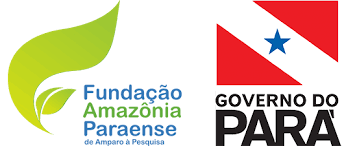 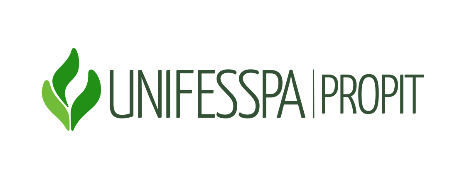 TERMO DE COMPROMISSO DE BOLSISTA FAPESPA/UNIFESSPA DADOS DO BENEFICIÁRIO CONDIÇÕES GERAIS Ao aceitar a concessão de bolsas da FAPESPA/UNIFESSPA, os candidatos precisam atender aos seguintes requisitos de acordo com o Edital nº _____/20___ que concede quotas de bolsas de Iniciação Científica (IC) para Instituições de Ensino Superior – IES. 1. DOS REQUISITOS PARA CONCESSÃO DE BOLSA 1.1 Estar regularmente matriculado em curso de graduação; 1.2 Ser selecionado e indicado pelo orientador; 1.3 Dedicar 20 (vinte) horas semanais às atividades acadêmicas e de pesquisa;1.4 Não ter vínculo empregatício e dedicar‐se integralmente às atividades acadêmicas e de pesquisa; 1.5 Não acumular a percepção da bolsa com qualquer outra modalidade de auxílio ou bolsa de outro programa da FAPESPA, de outra agência de fomento pública, nacional ou internacional, empresa pública ou privada, e/ou da própria Unifesspa; 1.6 Apresentar resumo dos resultados da pesquisa, na forma de exposição oral no Seminário de Iniciação Científica ou  Workshop de Desenvolvimento Tecnológico e Inovação (WDTI) da Unifesspa, conforme o vínculo do edital,  acompanhado do Relatório Final de pesquisa, nas datas estabelecidas pela Propit; 1.7 Preencher Relatório Simplificado Trimestral, em formulário próprio no google forms, com orientação do seu orientador (link disponibilizado na página  NIT > Documentos e Formulários), conforme cronograma do edital do qual faz parte, contendo as atividades desenvolvidas no período e Relatório Final, até 15 dias do mês subsequente ao término da bolsa;1.8 Nas publicações de trabalhos científicos apresentados, fazer referência à sua condição de bolsista da FAPESPA.1.9 No caso de desistência da bolsa, apresentar justificativa escrita ao seu orientador e relatório circunstanciado das atividades realizadas.1.10 Terá direito a Certificado de Participação o aluno que cumprir as etapas do Plano de Trabalho e apresentar os resultados no Seminário de Iniciação Científica ou  Workshop de Desenvolvimento Tecnológico e Inovação (WDTI) da Unifesspa, conforme o vínculo do edital.   1.11 Comparecer à Propit para assinatura dos RECIBOS DE PAGAMENTO, no mês subsequente ao término da bolsa.  1.12 O não-cumprimento pelo bolsista dos requisitos e compromissos exigidos neste termo, implicará a suspensão ou cancelamento da bolsa e ainda a devolução ao erário, das mensalidades recebidas indevidamente.1.13 . O bolsista selecionado, se dispõe a colaborar com a Fapespa como parecerista Ad Hoc em assuntos de sua especialidade, sempre que solicitadoCOORDENADOR DO CURSO/ORIENTADOR DO ALUNO: Informar à PROPIT sobre qualquer mudança porventura havida no Curso em relação ao bolsista; Cancelar imediatamente o bolsista que colou grau a ou adquiriu vínculo empregatício; Informar imediatamente à PROPIT, e a agência, quando o bolsista colar grau; Os Coordenadores e Orientadores são co-responsáveis desta concessão. e)      Zelar pela proteção da propriedade intelectual que poderá resultar dos projetos apresentados no edital.2. DA VIGÊNCIA DA BOLSA As vigências das bolsas serão de ___/___/____  a  ___/___/_____, totalizando o período de 12 (doze) meses.  ACEITE E CONCORDÂNCIA A concessão objeto do presente instrumento não gera vínculo empregatício de qualquer natureza ou relação de trabalho, constituindo uma doação feita ao beneficiário. O Beneficiário (aluno), o Coordenador do Programa e o Orientador do Aluno manifestam sua integral e incondicional concordância pela concessão que ora é feita, comprometendo-se a cumprir fielmente as condições expressas neste instrumento e as normas que lhes são aplicáveis, que regulamentam a concessão. Declaro para os devidos fins de direito que estou ciente de que o Regulamento da FAPESPA proíbe o recebimento de bolsa por aluno com vínculo empregatício, de que a omissão de informação sobre esse vínculo constitui crime de falsidade ideológica previsto no código penal. Beneficiário: ______________________________________________________________ Orientador do Aluno: _______________________________________________________ Local e data: ______________________________________________________________ Nome completo: Nome completo: CPF: CPF: Número de Matrícula: Endereço: Endereço: Cidade: Cidade: Estado: CEP: CEP: Telefone: E-mail: Bolsa Agência: Nível (Graduação): Vigência da Bolsa (mês/ano) Vigência da Bolsa (mês/ano) Início: Término: 